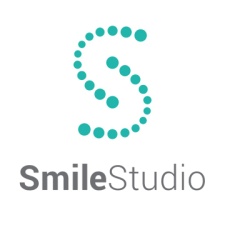 
Annual Preventative PlanThe Annual Preventative Plan is designed to help patients maintain good oral health while discounting the cost. Unlike most insurance plans, APP does not put a limit on how much you can spend annually and has no waiting periods.This Plan Includes:2 Routine ProphylaxisComplete Set of X-rays2 Fluoride TreatmentsComprehensive Exam (Including Oral Cancer Screening)10% Discount on all Dental Treatment = Unlimited Benefit5% Discount on all Orthodontic TreatmentTotal Value = $660.00Cost:$350.00 for Adult$300.00 for additional family member$250.00 childrenExclusions and Limitations:Products sold in office will not be discounted (i.e. Waterpik, Rinses, Oral B Spinbrush.)If for any reason you have not taken full advantage of the Preventative Plan, we are not responsible for extending the contract. The discount plan is good for a year for the date purchased. No Expections.This Plan Cannot is used at any other dental office.Payment in Full is required at the time of treatment to receive the 10% discount.Third party financing may void the 10% discount.Periodontal therapy is a non-surgical gum treatment and does not take place of the prophylaxis.The Annual Preventative Plan cannot be used in conjunction with any other dental insurance.____________________________________________________            			_____________________Signature									Date